Instructions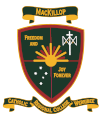 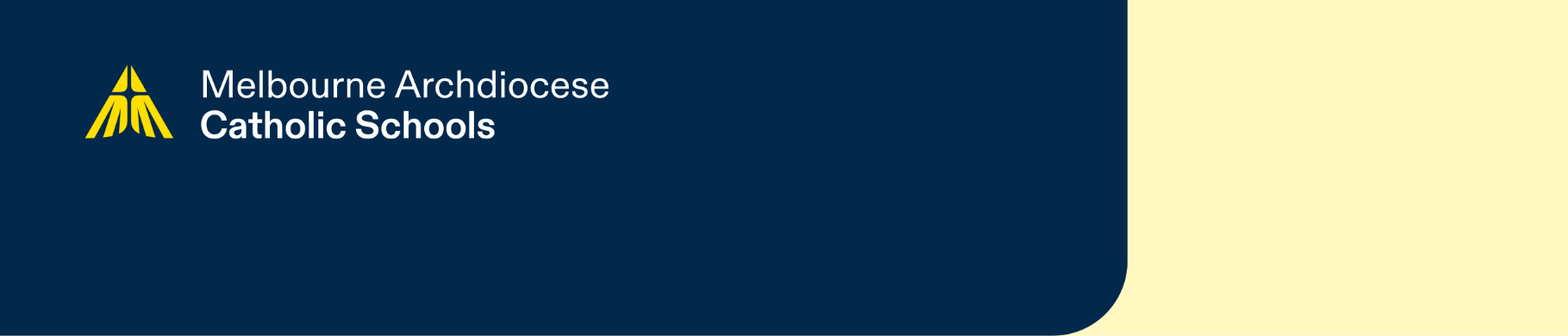 All medical management plans should (as relevant to the circumstances) detail the following:details of the diagnosed health care need, personalised care need, allergy or relevant medical condition including the severity of the condition and general care requirementsany current medication prescribed for the childthe response required from the school in relation to the emergence of symptomsany medication required to be administered at school or in response to an acute episode or an emergencythe response required if the child does not respond to initial treatmentaccess to community health services or explicit advice for requesting an ambulance for assistance.The Medical Management Plan is to be reviewed in line with the requirements outlined in the Medical Management Policy.*Mature minor is a student who is determined by the principal to be a mature minor and who is capable of making their own decisions on a range of issues before the age of 18 years.	** Australian Health Practitioner Regulation Agency https://www.ahpra.gov.au/Privacy StatementThe school collects personal information so as the school can plan and support the health care needs of the student. Without provision of this information the quality of the health support provided may be affected. The information may be disclosed to relevant school staff and appropriate medical personnel, including those engaged in providing health support as well as emergency personnel, where appropriate, or where authorised or required by another law. You can request access to the  personal information that we hold about you/your child and to request that it be corrected. Please contact the school.[insert school name] Medical Management Plan [insert school name] Medical Management Plan [insert school name] Medical Management Plan Student NameStudent NameInsert photo of studentStudent’s Date of BirthStudent’s Date of BirthInsert photo of studentYear level:Year level:Insert photo of studentClass cohort:Class cohort:Insert photo of studentDate of this PlanDate of this PlanDate for review (minimum annual review)Is an interpreter required   Yes   NoIs an interpreter required   Yes   NoIs an interpreter required   Yes   NoHas cultural safety and/or cultural support been considered and offered if relevant  Yes NoComment (if required)Has cultural safety and/or cultural support been considered and offered if relevant  Yes NoComment (if required)Has cultural safety and/or cultural support been considered and offered if relevant  Yes NoComment (if required)Parent/Guardian/Carer Contact 1Parent/Guardian/Carer Contact 1Parent/Guardian/Carer Contact 2NameNameNameRelationshipRelationshipRelationshipHome phoneHome phoneHome phoneWork phoneWork phoneWork phoneMobileMobileMobileEmailEmailEmailAddressAddressAddressEmergency contact (if parent/guardian/carer is not available)Emergency contact (if parent/guardian/carer is not available)Emergency contact (if parent/guardian/carer is not available)NameRelationshipHome phoneWork phoneMobileAddressCirculation of the Medical Management PlanCopies to be provided toCirculation of the Medical Management PlanCopies to be provided toCirculation of the Medical Management PlanCopies to be provided toCirculation of the Medical Management PlanCopies to be provided to Student’s family Student’s family Other (please list) Other (please list)Implications for education and care (indicate all applicable)Implications for education and care (indicate all applicable)Implications for education and care (indicate all applicable)Implications for education and care (indicate all applicable)Impact on attendance onsite at schoolImpact on attendance onsite at schoolImpact on attendance onsite at schoolImpact on capacity to maintain attention or participate in routine educational activitiesImpact on capacity to maintain attention or participate in routine educational activitiesImpact on capacity to maintain attention or participate in routine educational activitiesLimitations on mobility or physical activity, requires mobility supportLimitations on mobility or physical activity, requires mobility supportLimitations on mobility or physical activity, requires mobility supportPersonalised care and support needs (e.g., toileting, feeding, suctioning etc.)Personalised care and support needs (e.g., toileting, feeding, suctioning etc.)Personalised care and support needs (e.g., toileting, feeding, suctioning etc.)Requires a Behaviour Support Plan, Safety Plan, or additional supervision, e.g., flight risk, scalability assessmentRequires a Behaviour Support Plan, Safety Plan, or additional supervision, e.g., flight risk, scalability assessmentRequires a Behaviour Support Plan, Safety Plan, or additional supervision, e.g., flight risk, scalability assessmentRequires communication support or Augmentative and/or Alternative CommunicationRequires communication support or Augmentative and/or Alternative CommunicationRequires communication support or Augmentative and/or Alternative CommunicationRequires complex care (e.g., catherisation, STOMA care, tracheostomy care, etc)Requires complex care (e.g., catherisation, STOMA care, tracheostomy care, etc)Requires complex care (e.g., catherisation, STOMA care, tracheostomy care, etc)Consideration for camps, excursions, incursions and/or other activities of the schoolConsideration for camps, excursions, incursions and/or other activities of the schoolConsideration for camps, excursions, incursions and/or other activities of the schoolConsideration for transportationConsideration for transportationConsideration for transportationOther – please specify (e.g., work experience / education placement)Other – please specify (e.g., work experience / education placement)Other – please specify (e.g., work experience / education placement)Please list each diagnosed condition/s and/or health care need identified by the student's medical/health practitioner and required response or adjustment. (Relevant signs and symptoms of the condition, the severity of the condition, observable behaviours associated with the diagnosis, personalised care and support requirements, activity limitations related to the condition and critical observations/thresholds which indicate need for immediate action, administration of medication or urgent medical attention/ambulance)Please list each diagnosed condition/s and/or health care need identified by the student's medical/health practitioner and required response or adjustment. (Relevant signs and symptoms of the condition, the severity of the condition, observable behaviours associated with the diagnosis, personalised care and support requirements, activity limitations related to the condition and critical observations/thresholds which indicate need for immediate action, administration of medication or urgent medical attention/ambulance)Diagnosed conditionDetails of relevant implications and management responseList any current medication(s) prescribed for the student. Please note that for the administration of any prescribed or over-the-counter medication required at school, a Medication Authority Form must also be completed and updated as required.List:any medication required to be administered at schoolany medication to be administered for an acute episode or in an emergencythe response required if the child does not respond to initial treatmentwhen to call an ambulance for assistanceList any current medication(s) prescribed for the student. Please note that for the administration of any prescribed or over-the-counter medication required at school, a Medication Authority Form must also be completed and updated as required.List:any medication required to be administered at schoolany medication to be administered for an acute episode or in an emergencythe response required if the child does not respond to initial treatmentwhen to call an ambulance for assistanceName of medicationMedication information/effect/administration advice (nightly, daily etc)Name of medicationInstructions for administration for an acute episode in response to specific symptomsName of medicationInstructions for emergency administrationPlease provide any further relevant information to assist the school in supporting the needs of the student at school Please provide any further relevant information to assist the school in supporting the needs of the student at school DeclarationDeclarationThis Medical Management Plan has been developed with my knowledge and input.This Medical Management Plan has been developed with my knowledge and input.DateName of treating AHPRA** registered health practitionerHospital URLAHPRA registration numberMedical practitioner contact detailsMedical practitioner contact detailsAddressEmailTelephoneSignature of practitionerDateParent/Guardian/Carer details or Mature minor*Parent/Guardian/Carer details or Mature minor*Name of parent/guardian/ carerSignatureDateName of parent/guardian/ carerSignatureDatePrincipal detailsPrincipal detailsName of principal (or nominee)SignatureDateApproval authorityDirector, Learning and Regional ServicesApproval date16 August 2023Next reviewFeb 2026Publication detailsCEVN